GLASS-ED MEETINGSunday, November 12th, 2023Call to Order-    2:47 pmEstablish Quorum-  Present: Amanda Pitsch, President; Janice Smith, VP; Carmen Medina, Secretary; Tereasa Hufstedler, Treasurer; Angela Fowler, Mary Johnson, Sandi Ball, Jan Arbogast, Kim Dunlap, Abby GogulskiAbsent: Maria Lewis, Joanne CoyOfficer reports a.    President – Amanda – nothing to report.b.    Vice Pres – Janice – nothing to report.Secretary – Carmen – nothing to report.Treasurer – Tereasa – October report: (Located at end of minutes) Approval of treasurer’s report: Angie moved to approve, Abby seconds, all approve.New Business:Will send board member’s preferred email addresses to Amanda and address/phone number list for Tereasa.Election of officersCarmen nominates Amanda for president – all in favor.Tereasa nominates Janice for Vice President – all in favor.Mary nominates Tereasa for Treasurer – all in favor.Abby nominates Carmen for Secretary – all in favor.Audit Committee Chair –Carmen nominates Sandi – all in favor.Banquet Committee – Angie and Jan volunteer to co-chair the banquet committee – help from Sandi and Carmen.BylawsKim Dunlap volunteers to chair the bylaw committee.ClinicAmanda volunteers to remain chair – Abby & Kim to help.Annual ShowMary volunteers to remain chair.GMO CommitteeJanice volunteers to remain chair.Marketing CommitteeCarmen volunteers to remain chair.Kim to join committee (Amanda, Angie, Maria remain) – talking about a “Did You Know” Series / content ideasDiscussed adding a YouTube channel for our virtual series.MembershipMary to remain membership chair.NominationsAngie volunteered to be nominations chair.Omnibus Mary to remain omnibus chair.Rules Amanda to remain rules chair.Point Keeper Mary volunteers to continue as chair – Jan will help check.Show CommitteeCarmen volunteers to remain show committee chair.Show EvaluationsAbby volunteers to remain chair, will require help from Carmen in late summer/early spring.Year End AwardsMary to continue as chair.Virtual ShowKim volunteered to be virtual show chair – Tereasa assisting.Next meeting – December 3rd @ 6:30Motion to close – Tereasa made motion to close. Kim seconded. Adjourned at 3:19 pm.Meeting Minutes submitted by Carmen Medina, SecretaryOctober Financial Report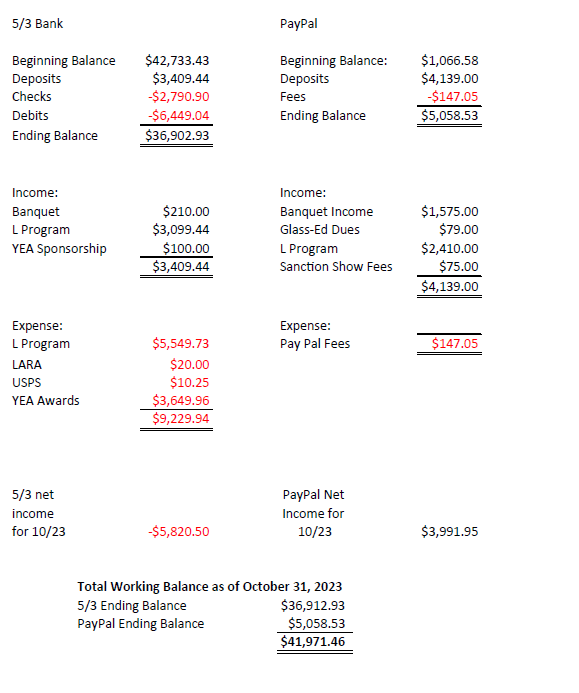 